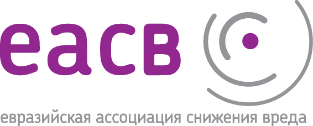 Запрос котировок/предложенийНазвание услуги: Дополнительный набор консультантов по выполнению работ редактуры и корректирования различного вида текстов документов на русском и на английском языках.Дата: 30 Апреля, 2021 г. Заявки будут приниматься до: 12 мая 2021 года (по Вильнюсскому времени). Отправляйте документы по адресу  viktorija@harmreductioneurasia.orgВид и предмет конкурсаЦель данного запроса предложений состоит в том, чтобы выбрать консультанта/консультантов которые будут предоставлять услуги по редактированию и корректуры различного вида документов, отчетов и публикаций и корректированию текстов.Евразийская ассоциация снижения вреда (ЕАСВ) приглашает Вас подать ценовое предложение в валюте EUR за оказание следующих услуг:а.  редактирование и корректирование текстов на русском языке (RE),b. редактирование и корректирование текстов на английском языке (EE).Критерии оценки/требования к кандидатам:При оценке заявок будет использоваться двухэтапная процедура:оценка предыдущего опыта (портфолио) по техническим критериям - 80% в общей оценке;ценовое предложение (лучшее соотношение цены и качества) - 20% от общей оценки.Оценка стоимости проводится только для заявок, набравших минимум 80 баллов из максимально возможных 100 в качестве требования для прохождения технической оценки. Заявка, которая не соответствует минимальному техническому порогу, далее не рассматривается.
Ценовое предложение (20%):ЕАСВ будет уделять должное внимание как представленному портфолио и подтвержденному опыту, так и стоимости работ. Ценовое предложение будет оцениваться EАСВ с точки зрения оптимального соотношения цены и качества в Евро, самой стоимости и других факторов.Для оценки ценового предложения необходимо предоставить информацию о стоимости редактуры – за страницу текста (1800 знаков с пробелами)Как подать заявку:Ваше предложение должно быть составлено по форме ЕАСВ (см. Приложение 1 к Запросу) Общие условияЭто объявление не должно трактоваться как договор или обязательство любого рода. Данное объявление об открытом конкурсе никоим образом не обязывает EАСВ заключать контракты, а также не обязывает ЕАСВ оплачивать любые затраты, понесённые при подготовке и подаче заявок.Участники должны подтвердить, что стоимость работ указанных в заявке актуальны на срок не менее 24 месяцев с даты проведения конкурса.Оценка полученных сообщений будет проведена в срок до 31 мая 2021 года. ЕАСВ выберет наиболее компетентных консультантов (короткий список). В период оценки ЕАСВ оставляет за собой право попросить кандидатов выполнить дополнительное задание в виде редактуры текста, в зависимости от выбранной кандидатом категории.  По результатам тендера с победителям будет подписан договор на оказание услуг на 2-х летний срок. Договор не является трудовым. Оплата всех налогов и социального страхования является обязанностью исполнителя. Дальнейшие работы будут проводиться в соответствии с запросом ЕАСВ, в котором будут указаны сроки и другие конкретные условия.Приложение № 1 к Запросу предложений на услуги по редактированию*Вычитка включает проверку финального документа. Это не копирование-редактирование или структурное редактирование, но является одной из заключительных задач перед публикацией.Вычитка включает в себя следующие этапы:• Убедитесь, что публикация соответствует дизайну документа.• Проверьте наличие мелких механических ошибок (таких как орфографические ошибки или отклонения от стилей).• Проверьте согласованность и точность элементов публикации, таких как заголовки, подписи, гиперссылки и так далее.**Копирование-редактирование выполняется в Microsoft Word в Track Changes и включает в себя следующие задачи (на основе руководств по редактированию Всемирной организации здравоохранения):• Подготовьте список предлагаемых изменений.• Проверьте правильность и соответствие орфографии и желаемой терминологии.• Проверьте грамматику и пунктуацию.• Проверьте, правильно ли используются слова.• Избавьтесь от аббревиатур, насколько это возможно, и убедитесь, что основные аббревиатуры прописаны при первом упоминании.• Удалить лишний курсив, полужирный шрифт и кавычки.• Убедитесь, что числа и единицы измерения используются надлежащим образом и последовательно, в соответствии со стилем.• Проверьте правильность написания имен и организаций.• Отредактируйте заголовки, подзаголовки, а также условные обозначения таблиц и рисунков для краткости, последовательности и при необходимости проверьте нумерацию.• Проверьте форматирование глав, разделов, подразделов, абзацев, списков, а также таблиц и рисунков.• Убедитесь, что ссылки были указаны в правильной последовательности и правильно отформатированы (по желаемому стилю).• Убедитесь, что все перекрестные ссылки на главы, разделы, подразделы, таблицы и рисунки корректные.• Контролируйте длину абзаца и содержание. Устраните дословное повторение текста, таблиц или цифр.• Проверьте и устраните дискриминационный язык.• Отредактируйте или внесите оглавление.***Структурное редактирование является наиболее полной формой редактирования. Он включает в себя все этапы копирования-редактирования документа, а также следующие (на основе руководств по редактированию Всемирной организации здравоохранения):• Установите цель и предполагаемую аудиторию материала для редактирования и подобрать уместный стиль письма.• Уберите возможные ошибки в фактах.• Уточните что могло быть пропущено.• Улучшите изложение и формулировки, чтобы текст было легче читать и понимать:Проверьте общую структуру и заголовки.Упростите технический язык, исключите жаргон, введите определения, если необходимо. Перепишите длинные, сложные предложения и улучшите синтаксис.Устраните многословие, помпезность и дискриминационный язык.Убедитесь, что в используемом языке нет двусмысленности.• Устраните ненужные и повторяющиеся материалы.• Убедитесь, что названия цитируемых ссылок соответствуют в тексте местам цитирования.• Предоставьте советы, связанные с общей подачей материала.Для оценки поданных заявок будут использоваться следующие технические критерии (80%)Баллы Опыт редактуры и корректирования текстов  в области общественного здравоохранения и защиты прав человека,  снижения вреда, наркополитики, ответа на эпидемию ВИЧ (не менее 1 года);40Хорошая деловая репутация в данном секторе деятельности;20Профильное образование (диплом в области лингвистики, филологии и пр., специальные курсы редакторов, наличие сертификатов и т.д.)40Максимально возможное  количество баллов1001.Имя, Фамилия2.Место проживания (страна, город)3.Укажите ваш родной язык4.Ваше образование и степень (в т.ч. наличие сертификатов, курсы и т. д.). Предоставьте копии дипломов и сертификатов5.Ценовое предложение для каждой из вами выбранных категорий: стоимость страницы редактуры/корректирования в ЕВРО валюте (1800 знаков с пробелами); Отметьте знаком «V» категории вида работ, с которыми вы хотите работать и укажитеукажите ценовое предложение напротив вами выбранных категорий, Евро Редактирование и корректирование текстов на русском языке (RE) в категории:Редактирование и корректирование текстов на русском языке (RE) в категории:Редактирование и корректирование текстов на русском языке (RE) в категории:*Вычитка (RЕ)**Копирование-редактирование (RE)***Структурное редактирование (RE)Редактирование и корректирование текстов на английском языке (EE) в категории:Редактирование и корректирование текстов на английском языке (EE) в категории:Редактирование и корректирование текстов на английском языке (EE) в категории:*Вычитка (EE)**Копирование-редактирование (EE)***Структурное редактирование (EE)6.Ваш опыт в выбранной категории: Укажите виды редактирования текстов которые выделали по профильным темам (например, интервью, отчеты, методологии, заявления, статьи и т.д.). Пожалуйста приложите минимум три примера в электронном формате ( оригинал текста и текст после редактирования).7.Знакомы ли вы с редактированием материалов с использованием терминологии в сфере общественного здравоохранения, защиты прав человека, снижения вреда, наркополитики, ответа на эпидемию ВИЧ (в т.ч. аббревиатуры, сокращения и прочее)? 8.Коротко опишите ваш предыдущий опыт в подобной работе. Укажите название Доноров, название проектов/программ, если вы с ними работали (например GFTAM, UNAIDS, WHO) Предоставьте референс (при возможности)